Sinopsis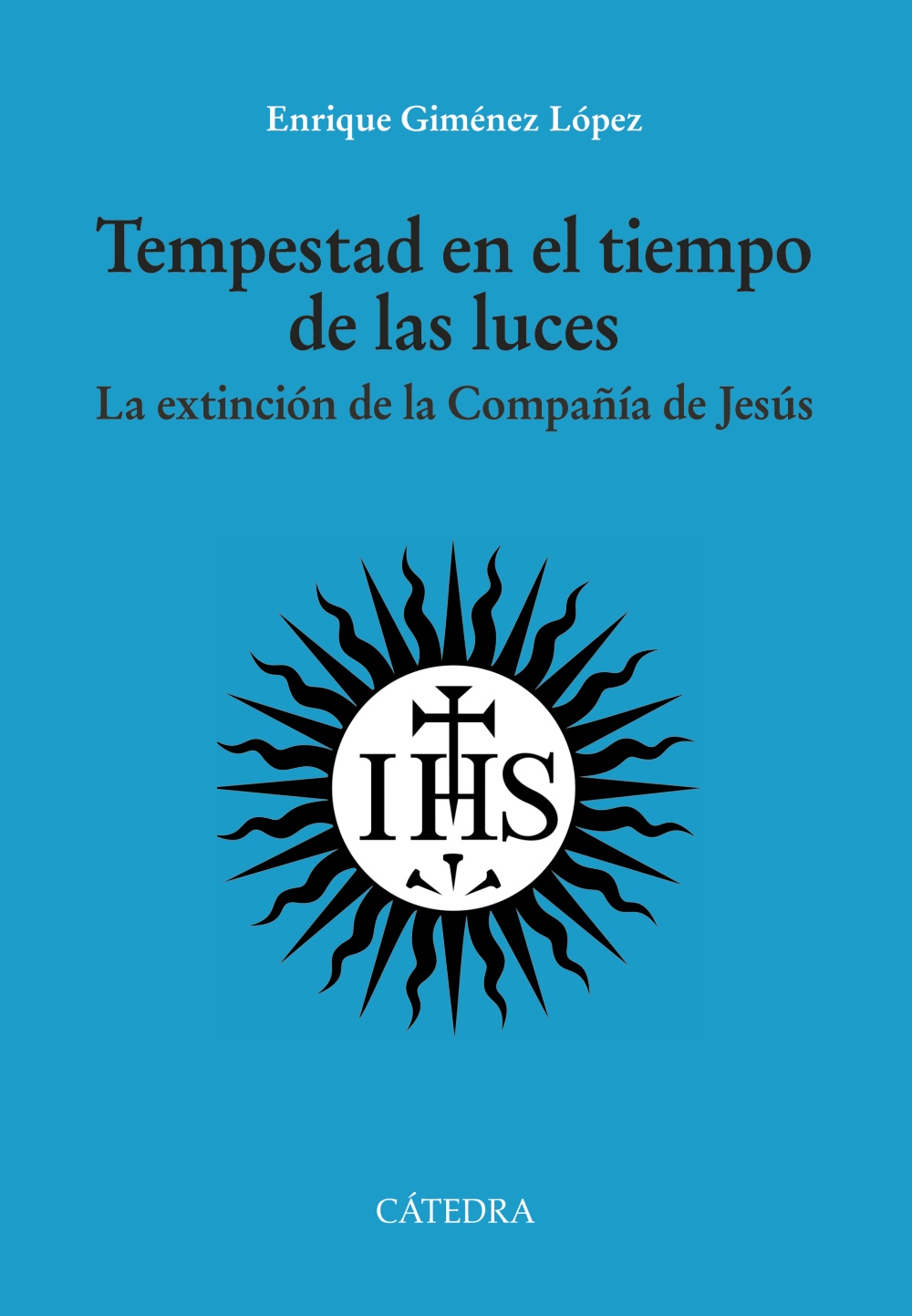 Ningún otro acontecimiento del siglo XVIII, a excepción de la Revolución francesa, conmovió tanto a los europeos y americanos como el fin de la Compañía de Jesús. El libro analiza el proceso que condujo a que el papa Clemente XIV se plegase a publicar el Breve "Dominus ac Redemptor" el 21 de julio de 1773, que extinguía canónicamente la Compañía, y sus consecuencias posteriores.Ficha técnica formato PapelColecciónHistoria. Serie mayorCódigo170095I.S.B.N.978-84-376-4462-2Publicación16/06/2022Clasificación IBICHBJDFormatoPapelPáginas552